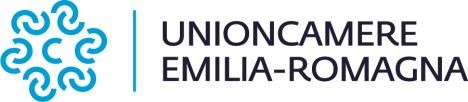 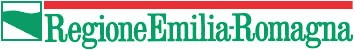 “BANDO PER LA CONCESSIONE DI CONTRIBUTI A PROGETTI DI “PROMOZIONE EXPORT E INTERNAZIONALIZZAZIONE INTELLIGENTE” 2019RELAZIONE TECNICA FINALE DI ATTIVITA’i campi contrassegnati con l’asterisco sono obbligatori– INTESTAZIONE*Ragione sociale dell’impresa beneficiaria: ……………………………Numero protocollo:……………………..Data di inizio: ………………	Data di fine: ………………….Paese/i obiettivo: …………………………….– DESCRIZIONE DI COME TUTTE LE SPESE HANNO CONCORSO ALLA REALIZZAZIONEDEL PROGETTO (attività e risultati per ogni azione descritta nel progetto: Almeno 1 complementare oltre all’Assessment)*La descrizione deve riguardare tutte le azioni inserite nel progetto ed effettivamente svolte; indicare le eventuali azioni che non sono state svolte rispetto al progetto presentato e motivarle.Azione 1 - Assessment Azione 2 - (come da progetto) Azione 3 – ………………. Azione 4 - ………………..Descrizione dell’attività realizzataRisultati attività, comprensivi di output e materiali prodottiObiettivi raggiunti: congruità tra obiettivi programmati in sede di progettazione e risultati ottenuti dall’azioneUtilizzo del budget destinato all’azioneAttività, Eventi realizzati: (descrivere tipo, luogo, numero e tipologia dei partecipanti coinvolti)Altra documentazione utile (descrivere)Per le azioni che hanno previsto anche incontri con operatori esteri (per es.: visite aziendali, B2B in fiera o in occasione di altri eventi) è necessario specificare quanto segue:Elenco operatori stranieri coinvolti: (allegare dati)* per le visite in azienda di ospiti stranieri è necessario specificare le date effettive in cui si è svolta la visitaN.B. Le tabelle sugli eventuali ospiti stranieri vanno compilate per ogni singola azione.Per la PARTECIPAZIONE A FIERE è necessario specificare quanto segue:Nome della fieraPaese in cui si è svoltaDate della fieraNumero dello standL’impresa beneficiaria è espositrice con proprio stand o ha partecipato a collettive (specificare chi è l’organizzatore) o all’interno dello stand di altre imprese/ente (specificare chi è l’espositore e quale relazione lo lega all’impresa beneficiaria)NB: si deve allegare, a corredo della documentazione, copia della pagina catalogo ufficiale espositori in cui è indicata l’impresa e fotografie dello stand con logo della Regione e di Unioncamere ER in evidenza.– INDICATORI DI SINTESI*Compilare la seguente tabella, indicando tutti i principali indicatori di progetto in termini numerici:*devono coincidere con i numeri inseriti nella tabella TAB. ELENCO OPERATORI STRANIERI COINVOLTI– RELAZIONE DELLE ATTIVITÀ SVOLTE DAL CONSULENTE IN RELAZIONE ALL’ASSESSMENT E AL TEM (MAX 1500 CARATTERI)La relazione deve contenere il riferimento del consulente (nome/rag. Sociale) e l’oggetto della consulenza. Deve consentire la valutazione della ammissibilità delle spese sostenute in relazione alla consulenza presentata a finanziamento. Deve avere un carattere descrittivo e non tecnico delle attività svolte e deve consentire di collegare le attività previste dal contratto con quanto effettivamente realizzato. Deve fare espresso riferimento alle fatture presentate a rendiconto collegandole alle attività della consulenza.TAB. ELENCO OPERATORI STRANIERI COINVOLTITAB. ELENCO OPERATORI STRANIERI COINVOLTITAB. ELENCO OPERATORI STRANIERI COINVOLTITAB. ELENCO OPERATORI STRANIERI COINVOLTITAB. ELENCO OPERATORI STRANIERI COINVOLTITAB. ELENCO OPERATORI STRANIERI COINVOLTITAB. ELENCO OPERATORI STRANIERI COINVOLTITAB. ELENCO OPERATORI STRANIERI COINVOLTITAB. ELENCO OPERATORI STRANIERI COINVOLTINome e Cognome dell’operatore incontratoQualifica/ruolo in aziendaRagione sociale dell’Ente/azienda di appartenenzaPaese di origineTipo incontro (B2B,visita)Date incontro*riferimento azione progettualeRisultato incontro (accordo commerciale, didistribuzione, ecc..)123456789Business Plan (o altro risultato dell’assessment da specificare)N° 	Marchi registratiN° 	Numero di incontri con operatori esteri effettuati in fiera*N° 	Numero di incontri effettuati con operatori esteri durante eventi promozionali*N° 	Numero di incontri effettuati con operatori esteri durante visite aziendali*N° 	Nuove relazioni commerciali attivate (contratti, joint, etc.) tramite il progetto*N° 	Stampe di materiali promozionali prodottiBrochureCataloghiInviti a eventiEcc..N°	 N°	 N°	 N° 	Sito internet attivatoLinkTrattative avviateN° 	Contratti siglatiN° 	